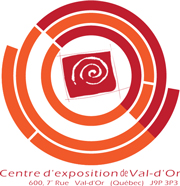 C O M M U N I Q U É		–				   P o u r   d i f f u s i o n   i m m é d i a t eATELIER ST-VALENTIN EN FAMILLEVal-d’Or – le 16 janvier 2018 – Le Centre d’exposition de Val-d’Or propose l’activité St-Valentin en famille, pour tous les amateurs d’exploration artistique, le dimanche 11 février 2018 de 13h à 15h au Centre d’exposition de Val-d’Or.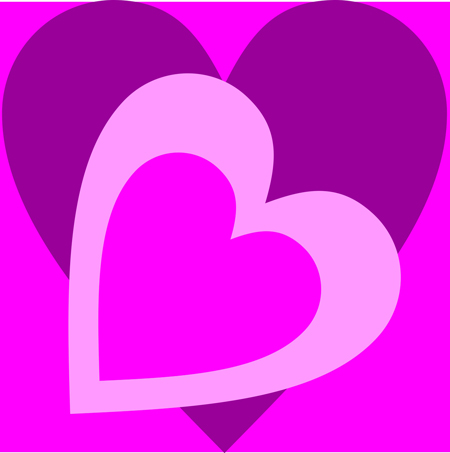 Serge Larocque animera un atelier familial le dimanche 11 février. Les participants réaliseront une peinture en patchwork avec acrylique et paillettes sur le thème du cœur. Petits et grands mettront la main à la pâte dans la réalisation d’une création commune.Bienvenue aux parents, aux grands-parents et aux enfants. Bienvenue à tous! Lieu : Atelier, Centre d'exposition de Val-d'Or, les enfants doivent obligatoirement être accompagnés d’un adulteHeure : 13h à 15hPrix par réalisation: 10$ ou 8$ pour les membres-amis. Le matériel est fourni. Pour toute information et réservation avant le jeudi 8 février 2018: (819) 825-0942 ou expovd@ville.valdor.qc.ca Le Centre d’exposition se réserve le droit d’annuler un atelier si moins de 5 personnes s’y sont inscrites.Heures d’ouverture: mardi de 13h à 16h, du mercredi au vendredi de 13h à 19h, samedi et dimanche de 13h à 16h. Pour information : (819) 825-0942 ou expovd@ville.valdor.qc.ca /Visitez notre site Internet : www.expovd.ca ou notre page facebook : https://www.facebook.com/centredexpositiondevaldor-30-Source : Anne-Laure Bourdaleix-Manin, coordonnatrice de la programmation, (819) 825-0942 #6253Remerciements aux Amies et Amis du Centre ainsi qu’aux subventionneurs suivants : 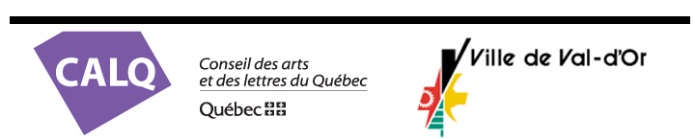 